Publicado en Madrid el 17/01/2023 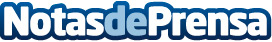 SATECMA participó en Construtec 2022 La empresa química, que cuenta con más de 45 años de experiencia, vuelve a estar presente en esta feria para mostrar sus productos especializados en la construcciónDatos de contacto:Diego Alarcón661647982Nota de prensa publicada en: https://www.notasdeprensa.es/satecma-participo-en-construtec-2022 Categorias: Nacional Madrid Servicios Técnicos Construcción y Materiales http://www.notasdeprensa.es